Профилактика заболеваний печениГлавный фильтр организма и его главная химическая лаборатория – печень по праву считается «фабрикой жизни». Она работает как многофункциональный компьютер, который одновременно отвечает за обмен веществ, пищеварение и кровообращение. Этот орган выполняет более 500 функций, каждую секунду в нем происходит 400 трлн химических реакций, но, в свою очередь, и сам нуждается в защите.! Печень не напоминает о себе до тех пор, пока проблемы не окажутся слишком серьезными. Чтобы исключить  такую ситуацию, важно вовремя подумать о профилактике.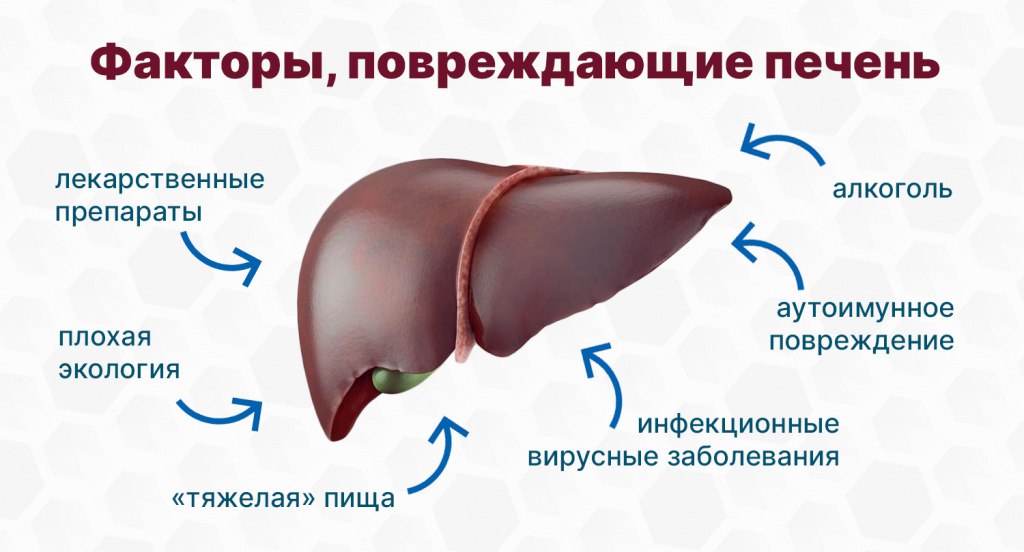 